Dear Sir/Madam
Title: The Electronic Communications Code (Conditions and restrictions)(Amendment) Regulations 2017 – BT intends to install fixed line broadband electronic communications apparatus at BELCOTE, MEARSE LANE, BELBROUGHTON, STOURBRIDGE DY9 9YEUnder Regulation 5 of the above Code, I hereby give you 28 days’ notice informing you of our intention to install 1 x 8m wooden pole (6.2m above ground)   at the above location. I enclose a copy of the plan indicating the approximate position for the proposed apparatus.Grid ref: 393729276554 - MEARSE LANEShould you require further information with regard to the above works, please do not hesitate to contact me. Via e-mail coppersurveyprenoticing@openreach.co.ukIf no response is received within 28days we will assume deemed consent and proceed as plannedKind RegardsJulie Calladine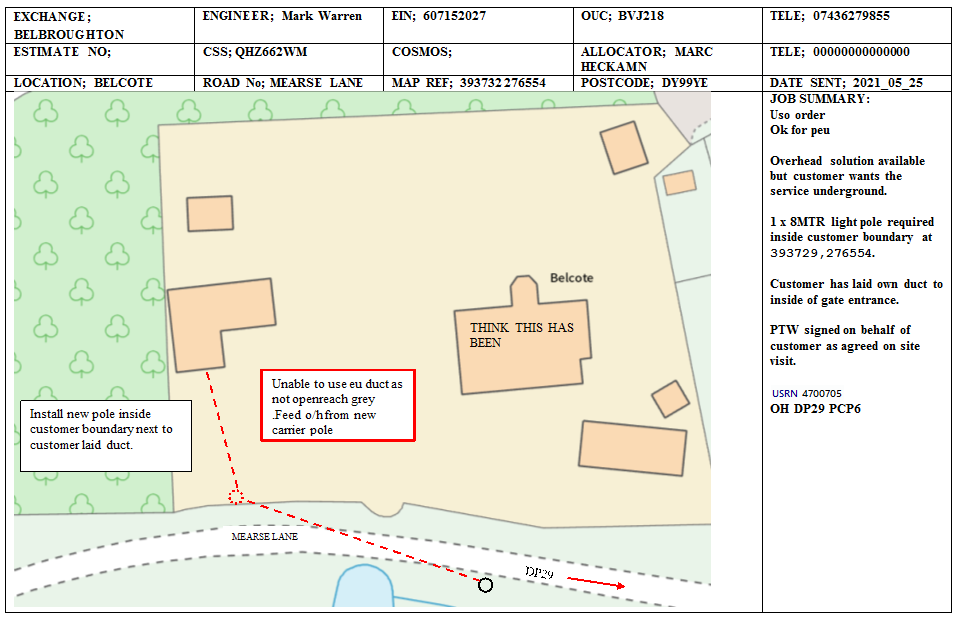 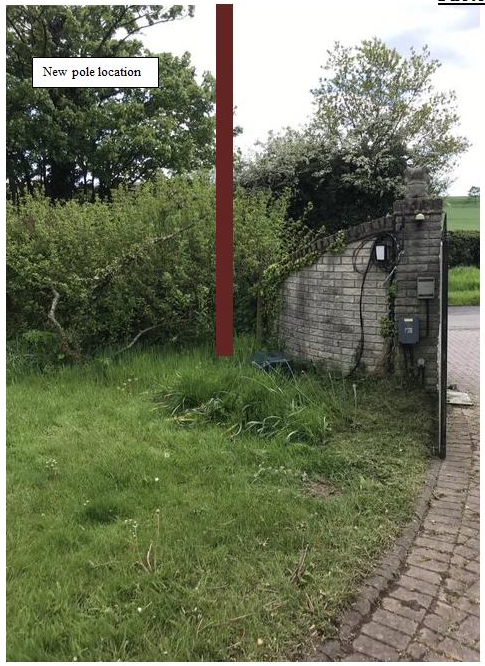 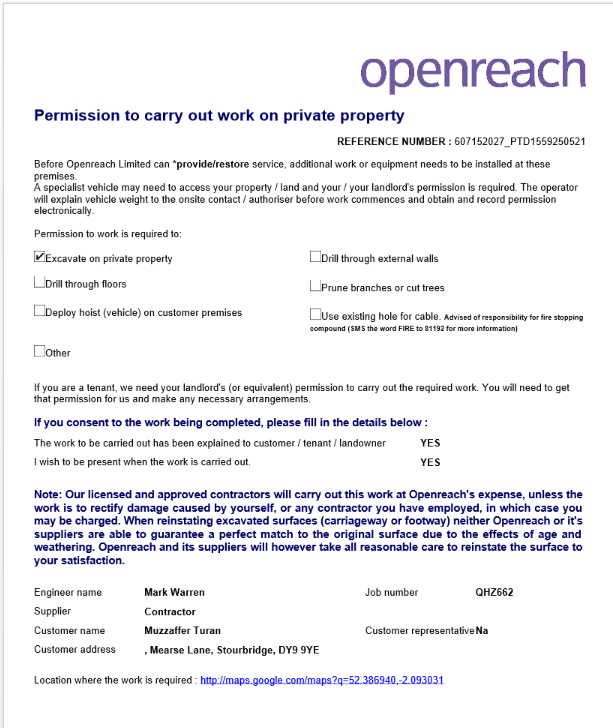 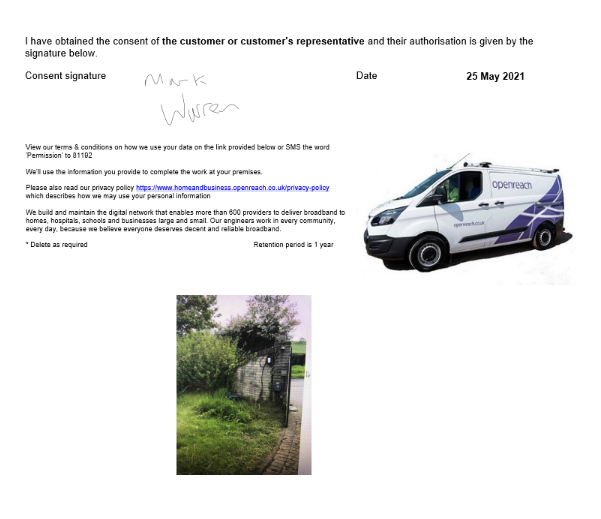 